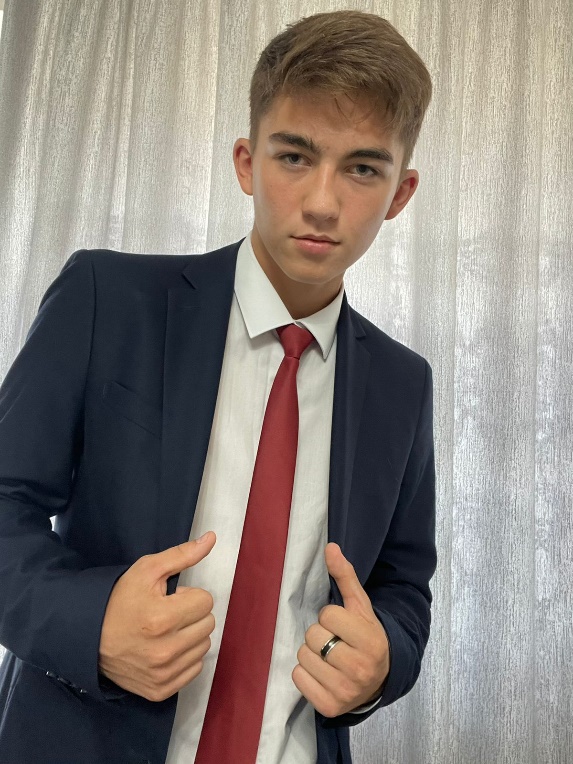 ПредставляемПрезидента Совета старшеклассников.ГАМОВ АНДРЕЙ, ученик 11 класса